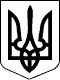 БЕРЕГІВСЬКА РАЙОННА ДЕРЖАВНА АДМІНІСТРАЦІЯЗАКАРПАТСЬКОЇ ОБЛАСТІР О З П О Р Я Д Ж Е Н Н Я_30.08.2021_                               Берегове                           №_____226____Про створення районної позаштатної постійно діючої військово-лікарськоїкомісії при Берегівському районному територіальному центрукомплектування та соціальної підтримкиВідповідно до статей 6, 27 і 39 Закону України „Про місцеві державні адміністрації”, на підставі статті 17 постанови Кабінету Міністрів України від 21 березня 2002 року № 352 „Про затвердження Положення про підготовку і проведення призову громадян України на строкову військову службу та прийняття призовників на військову службу за контрактом” (зі змінами), розділу ІІ пунктів 2.2., 2.5, 2.12., 3.4, 4.4., 5.1. наказу Міністра Оборони України від 14 серпня 2008 року № 402 „Про затвердження Положення про військово-лікарську експертизу в Збройних Силах України” (зареєстрованого в Міністерстві Юстиції України 17 листопада 2008 року за № 1109/15800):Утворити Берегівську районну позаштатну постійно діючу військово-лікарську комісію при Берегівському районному територіальному центру комплектування та соціальної підтримки  у складі згідно з додатком.Зоною відповідальності  Берегівської районної позаштатної постійно діючої військово-лікарської комісії визначити наступні територіальні громади:  Батівська ОТГ,  Великоберезька ОТГ,  Великобийганська ОТГ,  Косонська ОТГ,  Кам’янська ОТГ.3. Медичне обстеження для визначення стану здоров’я та ступеня придатності до військової служби призовників (допризовників), військовозобов’язаних, кандидатів на навчання у вищих військових навчальних закладах, резервістів та громадян, які приймаються на військову службу за контрактом, проводити на базі комунальних некомерційних підприємств: „Берегівська лікарня ім. Бертолона Ліннера Берегівської міської ради”, „Берегівський центр первинної медико-санітарної допомоги Берегівської районної ради Закарпатської області”, „Обласний заклад з надання психіатричної допомоги м.Берегова Закарпатської обласної ради”.4. Контроль за виконанням цього розпорядження залишаю за собою.Голова державної адміністрації                                 		     Ігор ВАНТЮХДодатокдо розпорядження_30.08.2021_  №_226_1.Основний склад:Голова комісіїЗаступник керівника апарату –начальник відділу управління персоналом та організаційної роботи апарату державноїадміністрації  								     Тетяна СЕНЬКОПаук Володимир Васильовичлікар-дерматолог, завідувач кабінетом шкірно-венерологічних захворювань комунального некомерційного підприємства „Берегівська лікарня ім. Бертолона Ліннера Берегівської міської ради” (за згодою)    Заступник голови комісіїЗаступник голови комісіїКондрич Василь Васильовичлікар-дерматолог комунального некомерційного підприємства „Берегівська лікарня ім. Бертолона Ліннера Берегівської міської ради” (за згодою)Секретар комісіїСекретар комісіїЯловська Оксана Василівнасестра медична офтальмологічного кабінету поліклініки комунального некомерційного підприємства „Берегівська лікарня ім. Бертолона Ліннера Берегівської міської ради” (за згодою)Члени комісії:Члени комісії:Василенко Федір Федоровичлікар-травматолог комунального некомерційного підприємства „Берегівська лікарня ім. Бертолона Ліннера Берегівської міської ради” (за згодою)Гелебан Йолана Андріївналікар-педіатр дитячого відділення комунального некомерційного підприємства „Берегівська лікарня ім. Бертолона Ліннера Берегівської міської ради”  (за згодою)Ганькович Тетяна Михайлівналікар-терапевт терапевтичного відділення комунального некомерційного підприємства „Берегівська лікарня ім. Бертолона Ліннера Берегівської міської ради” (за згодою)22Додої Іштван Атіловичлікар-оториноларинголог комунального некомер-ційного підприємства „Берегівська лікарня ім. Бертолона Ліннера Берегівської міської ради” (за згодою)Іванчова Роксолана Миколаївналікар-психіатр комунального некомерційного підприємства „Обласного закладу з надання психіатричної допомоги м. Берегова Закарпатської обласної ради” (за згодою)Казанчин Володимир Васильович лікар-хірург хірургічного відділення комунального некомерційного підприємства „Берегівська лікарня ім. Бертолона Ліннера Берегівської міської ради” (за згодою)Паук Володимир Васильовичлікар-дерматолог, завідувач кабінетом шкірно-венерологічних захворювань комунального некомерційного підприємства „Берегівська лікарня ім. Бертолона Ліннера Берегівської міської ради” (за згодою)   Полішко Жанна Олександрівналікар-стоматолог комунального некомерційного підприємства „Берегівська лікарня ім. Бертолона Ліннера Берегівської міської ради” (за згодою)Шинко Людмила Василівналікар-офтальмолог комунального некомерційного підприємства „Берегівська лікарня ім. Бертолона Ліннера Берегівської міської ради” (за згодою)  Янчик Анатолій Михайловичлікар-невропатолог комунального некомерційного підприємства „Берегівська лікарня ім. Бертолона Ліннера Берегівської міської ради” (за згодою)  2.Резервний склад:2.Резервний склад:Голова комісіїГолова комісіїКондричВасиль Васильовичлікар-дерматолог комунального некомерційного підприємства „Берегівська лікарня ім. Бертолона Ліннера Берегівської міської ради” (за згодою)33Заступник голови комісіїЗаступник голови комісіїГанькович Тетяна Михайлівна лікар-терапевт терапевтичного комунального некомерційного підприємства „Берегівська лікарня ім. Бертолона Ліннера Берегівської міської ради”  (за згодою)Секретар комісіїСекретар комісіїТерновційТетяна Михайлівнасестра медична неврологічного кабінету поліклініки комунального некомерційного підприємства „Берегівська лікарня ім. Бертолона Ліннера Берегівської міської ради”  (за згодою)Члени комісії:Члени комісії:Ганькович Тетяна Михайлівна лікар-терапевт терапевтичного відділення комунального некомерційного підприємства „Берегівська лікарня ім. Бертолона Ліннера Берегівської міської ради” (за згодою)Довгенко Ростислав Васильовичлікар-хірург комунального некомерційного підприємства „Берегівська лікарня ім. Бертолона Ліннера Берегівської міської ради” (за згодою)ДублякЮрій Юрійовичлікар-травматолог комунального некомерційного підприємства „Берегівська лікарня ім. Бертолона Ліннера Берегівської міської ради” (за згодою)Іванчов Євген Євгеновичлікар-психіатр комунального некомерційного підприємства „Обласного закладу з надання психіатричної допомоги м. Берегова Закарпатської обласної ради” (за згодою)Ковач Тетяна Олександрівналікар-невропатолог комунального некомерційного підприємства „Берегівська лікарня ім. Бертолона Ліннера Берегівської міської ради” (за згодою)Кондрич Василь Васильовичлікар-дерматолог комунального некомерційного підприємства „Берегівська лікарня ім. Бертолона Ліннера Берегівської міської ради” (за згодою)44Марко Людмила Леонідівналікар-педіатр дитячого комунального некомерційного підприємства „Берегівська лікарня ім. Бертолона Ліннера Берегівської міської ради”  (за згодою)Паук Василь Васильовичлікар-оториноларинголог комунального неко-мерційного підприємства „Берегівська лікарня ім. Бертолона Ліннера Берегівської міської ради” (за згодою)    Шепелєв Олександр Георгійовичлікар-стоматолог стоматологічного поліклі-нічного відділення комунального неко-мерційного підприємства „Берегівська лікарня ім. Бертолона Ліннера Берегівської міської ради” (за згодою)   Шинко Людмила Василівналікар-офтальмолог комунального некомерційного підприємства „Берегівська лікарня ім. Бертолона Ліннера Берегівської міської ради” (за згодою)